BİRİNCİ BÖLÜMAmaç, Kapsam, Dayanak ve TanımlarAmaç         Madde 1- (1) Bu Talimatın amacı avcı ve atıcılar için yurt içinde  düzenlenecek  sporting-sabit hedef-koşan domuz ve gelen ayı  yarışmalarında  uygulanacak kuralları belirlemektir.KapsamMadde 2- (1) Bu Talimat, yurt içinde yapılacak sporting-sabit hedef-koşan domuz ve gelen ayı  yarışmaları ile bu yarışmalara katılan kulüpler, yönetici, antrenör ve sporcuları kapsar.DayanakMadde 3- (1) Bu Talimat, 21.05.1986 tarih ve 3289 sayılı Gençlik ve Spor Genel Müdürlüğünün Teşkilat ve Görevleri Hakkında Kanun ile 19.07.2012 tarihli ve 28358 sayılı Resmi Gazete’de yayımlanarak yürürlüğe giren Bağımsız Spor Federasyonları Çalışma Usul ve Esasları Hakkında Yönetmelik, 10/09/2013 tarih ve 28769 sayılı Resmi Gazete'de (mükerrer) yayımlanan Türkiye Atıcılık ve Avcılık Federasyonu Ana Statüsü'ne dayanılarak hazırlanmıştır.TanımlarMadde 4- (1) Bu Talimatta geçen;a) Bakan			: Gençlik ve Spor Bakanı'nı,b) Bakanlık		: Gençlik ve Spor Bakanlığı'nı,c) Genel Müdür	         	: Spor Genel Müdürü'nü,ç) Genel Müdürlük	: Spor Genel Müdürlüğü'nü,d) Federasyon Başkanı    	: Türkiye Atıcılık ve Avcılık Federasyonu Başkanı'nı,e) Federasyon       	: Türkiye Atıcılık ve Avcılık Federasyonu'nu,                              g) ISSF			: Uluslararası Atış Sporları Federasyonu'nu,ğ) Spor dalı		: Sporting-Sabit Hedef-Koşan Domuz ve Gelen Ayı  ı) İl Müdürlüğü		: Gençlik Hizmetleri ve Spor İl Müdürlüğü'nü,i) İl Müdürü		: Gençlik Hizmetleri ve Spor İl Müdürü'nü,j) İlçe Müdürlüğü	: Gençlik Hizmetleri ve Spor İlçe Müdürlüğü'nü, k) İlçe Müdürü		: Gençlik Hizmetleri ve Spor İlçe Müdürü'nü,l) İl Temsilcisi		: Atıcılık ve Avcılık İl Temsilcisini,m) MHK			: Merkez Hakem Kurulunu	İfade eder.					       İKİNCİ BÖLÜM  Esas HükümlerYarışma sezonu Madde 5- (1) Federasyonun müsabaka sezonu, 01 Ocak – 31 Aralık tarihleri arasındadır.DuyuruMadde 6- (1) Federasyon faaliyet programında yer alan tüm resmi yarışmalar için bu Talimat maddeleri uyarınca birer Regleman hazırlanır ve Federasyon resmi internet sitesinden yayımlanır. Yayımlanan Reglaman duyurulmuş ve tebliğ edilmiş sayılır. Yarışmalara katılım Madde 7- (1) İller veya kulüpler, bireysel ve/veya takım yarışmalarına katılmak için, atıcıların isimleriyle birlikte gerekli olan diğer bilgileri, Reglamanda belirtilen tarihte Federasyon Sekreterliğine ulaşacak şekilde göndermiş olacaktır. (2) Genel Antrenman günündeki antrenman yer ve saatleri de dahil olmak üzere,  yarışma serileri için gerekli düzenlemeler bu listelerde bildirilen atıcı sayılarına göre yapılacaktır. Her il veya kulüp temsilcileri yarışmalara katılacak sporcuların isim listesini; kategorilerine ve branşlarına göre zamanında, silintisiz ve eksiksiz olarak yarışma tertip kuruluna verecektir.(3) Bu listelerde zorunlu hallerde yapılacak olan kabul edilebilir değişiklikler, illerin veya kulüplerin temsilcileri tarafından yarışmanın teknik toplantısında, Yarışma Tertip Kuruluna bildirilir ve Tertip Kurulunca karara bağlanır.Yarışmalara katılacak sporcularda aranacak şartlar:Madde 8- Yarışmalara katılacak sporcularda; (1) Katılacakları yarışma için İl Müdürlükleri tarafından talimatlara uygun olarak tanzim edilmiş olan Katılım Belgesinde ismen yer almaları, (2) Lisanslarının veya Avcılık Belgelerinin yarışmanın yapılacağı sezon için vize edilmiş olması,(3) Sporcuların belirlenen yaş sınırları içinde olması şartı aranır.Kategoriler ve yaş sınırlarıMadde 9- Kategoriler ve yaş sınırları aşağıdaki gibidir.	(1)  Lisanslı Sporcular (Bay-Bayan)		: En az 16 ve üzeri yaşta olmak	(2) Avcılık Belgeli Sporcular (Bay-Bayan) 	: En az 18 ve üzeri yaşta olmakTertip Kurulu Madde 10- (1)Federasyonca düzenlenecek yarışmalarda; Tertip Kurulu Federasyonca görevlendirilen Yönetim Kurulu üyelerinden bir, İl Temsilcisi, Jüri Başkanı, Başhakem ve Sekretarya Hakeminden oluşturulur. Kurulun başkanlığını Federasyonca görevlendirilen Yönetim Kurulu üyesi, Yönetim Kurulu üyesinin olmadığı yarışmalarda yerine il temsilcisi veya jüri başkanı başkanlık eder. Tertip Kurulunun görev ve yetkileriMadde 11- (1)Yarışmaların, Federasyon tarafından hazırlanan Reglaman maddelerine ve ISSF ve Yarışma Talimatına uygun olarak geçekleşmesini sağlamak, (2) Katılımcılardan gelebilecek yazılı talepleri ve yarışma organizasyonu içerisinde ortaya çıkabilecek problemlerin çözümü için gerektiğinde ek toplantı / toplantılar yapmak,(3) Reglaman,Yarışma Talimatı  ve ISSF kuralları dışında kalan konularda kararlar almak,(4) İl/ Kulüp sorumlularının taleplerini yazılı olarak almak,(5) Yukarıda belirtilen hususlarda Tertip Kurulu kararları üyelerin oy çokluğu ile alır, (6) Zorlayıcı sebepler yüzünden süresi içinde tamamlanamayacağı anlaşılan yarışmalarda, kurul oy birliği ile yarışma süresinin uzatılmasına karar verebilir.Tescil vize şartıMadde 12- (1) Federasyonca düzenlenen yarışmalara katılacak tescilli kulüp ve ferdi sporcuların lisansları veya avcılık belgeleri yarışmanın yapıldığı tarihte sporcu, lisans veya avcılık belgesi, Tescil, Vize ve Transfer Talimatına göre vize edilmiş olmalı ve teknik toplantıda asılları ibraz edilmelidir. Geçerli bir neden ile lisansını veya avcılık belgesini teknik toplantıda ibraz edemeyen sporcular; yarışmalarda kendi son serisinin bitiminden önce lisansını veya avcılık belgesinin aslını hakem heyetine verecektir. Lisansın ve avcılık belgesinin kaybedilmesi durumunda, sporcu lisans veya avcılık belgesi sahibi olduğunu Yönetim Kurulunca belirlenecek olan ceza bedelini ödemek suretiyle Federasyon veya Orman ve Su İşleri Bakanlığından alacağı belge ile ispatlamak zorundadır. Aksi takdirde, yarışma skor ve dereceleri değerlendirmeye alınmaz ve tasnif dışı kabul edilir. İl Tertip Kurulunun kuruluşuMadde 13- (1) İl Müdürlüklerince düzenlenecek yarışmalar için il temsilcilerine yardımcı olmak ve iki yıl görev yapmak üzere il tertip kurulları kurulur. Bu kurullar atıcılıkta faaliyet gösteren kulüplerin temsilcilerinden seçilen 3 asıl, 3 yedek üyeden teşekkül eder. Müsabakanın ertelenmesi ve yarışma yerinin değiştirilmesi:Madde 14- (1) Federasyon faaliyet programında yer alan müsabakaların ertelenmesi veya yarışma yerinin değiştirilmesi Yönetim Kurulu kararı ile yapılır.Takım kadroları:Madde 15- (1) Yarışmalarda İl veya kulüp idarecileri, takım sporcularının isim listelerini teknik toplantı esnasında tertip kurulu başkanlığına verecektir. Zorunlu hallerde, müsabakanın başlama anından önce takım listesinde değişiklik yapılabilir. (2) Takımlar aynı kulübe mensup üçer sporcudan oluşur. (3) Takımda bulunup da, 4 dalda yarışmayarak yarışmayı terk eden sporcunun,  bulunduğu takım elenerek değerlendirmeye alınmaz.(4) Her kulüp tek takım çıkaracaktır. Takımlar, lisanslı veya avcılık belgeli ayırımı yapılmadan (karışık)  olabilir. Neticelerin ilanıMadde 16- (1) Federasyonca düzenlenen müsabakaların sonuçları başhakem raporuna dayanılarak Federasyon tarafından, illerde yapılan müsabakaların sonuçları ise il temsilcilikleri tarafından ilan edilir. (2) Tamamlanmış resmi sonuç listelerinin iki (2) kopyası, yarışmanın bitiminden sonraki üç (3) gün içerisinde Federasyon Sekreterliğine gönderilmelidir. (3) İl Müdürlüklerince düzenlenen müsabaka sonuçları, il müdürlüklerince 10 iş günü içersinde Federasyona gönderilir.Müsabakadan ihraç edilme Madde 17- Bu Talimata göre yapılan yarışmalarda, belirtilen kural ve esaslara uymayan sporcular müsabakadan ihraç edilir.Poligonların hazırlanması  Madde 18-(1) Yarışmalara ev sahipliği yapacak olan ilin atıcılık İl Temsilcisi veya İl Müdürlüğünün görevlendireceği yetkili, poligonda görev yapacak poligon personelinin isimlerini yarışma öncesinde Federasyon temsilcisine bildirecektir. Bu personel, resmi antrenman da dahil olmak üzere poligon baş görevlisinin talimatı doğrultusunda görev yapacaktır.Güvenlik tedbirleriMadde 19- (1) Federasyon ve illerce düzenlenecek olan yarışmalarda poligonlar yarışma öncesi Federasyon veya İl Tertip Kurullarınca incelenerek, alınması gereken güvenlik tedbirleri alınacaktır.Güvenlik tedbirleri ISSF kurallarına uygun olarak belirlenecektir. 						Sporcu kıyafetleriMadde 20-(1) Federasyonca ve illerce düzenlenecek yarışmalara katılacak olan sporcuların kıyafetleri branşlara göre ISSF kurallarının belirlediği nitelikte olacaktır. Avcılar da kurallara uygun atıcılık yeleği giymek zorundadır.Yarışmaların yönetimiMadde 21-(1)  Yarışmaları yönetecek hakemler; yarışmaların yapıldığı ilde resmi antrenman günü olarak ilan edilen günde, antrenmanların başlamasından bir saat önce poligonda hazır bulunacaklardır.(2) Branş, poligon, katılımcı ve atış yolu sayılarına göre yarışmalarda görev yapacak hakemler MHK Tarafından tespit edilerek Federasyonca veya görevlendirilecek asbaşkan tarafından onaylanır.(3) Müsabakalarda Görevlendirilecek asgari hakem sayıları aşağıda belirtilmiştir; Jüri başkanı		: 1 Hakem Jüri üyesi		: 2 HakemBaşhakem		: 1 Hakemç)	 Poligon hakemi	: 10 Hakemd)  Sekretarya		: 1 Hakeme)  Tasnif hakemi		: 2 HakemSerilerin belirlenmesi (kura çekilmesi)Madde 22- (1) Atıcıların atış yollarına ve serilere yerleştirilmesi, Tertip Kurulu tarafından teknik toplantıda kura çekilerek veya bu işi yapmaya uygun bir bilgisayar programı kullanılarak gerçekleştirilir.	Teknik toplantıda kuraya dahil edilmeyen sporcular müsabakaya katılamazlar.	Teknik toplantıda kuraya dahil edilip müsabakaya katılmayan sporcular daha sonra yapılacak müsabakaya katılamazlar.ÜÇÜNCÜ BÖLÜM   Diğer Hususlar	Yarışmalara katılım	Madde 23- (1) Yarışmalara; Federasyonca, müsabakaların yapıldığı yılda vizeleri yapılmış lisanslı erkek-kadın sporcular ile,  süresi geçmeyen yivsiz tüfek ruhsatnamesi ile birlikte, T.C. Orman ve Su İşleri Bakanlığınca verilen müsabakaların yapıldığı yılda vizeli avcılık belgesi olan,  erkek ve bayanlar katılabilirler. Tüm sporcular tek avcı başı kategorisinde yarışır. (Lisanslı-avcılık belgeli ayırımı yapılmaz.) (2) Yarışmalara ilk defa girecek olan avcı atıcılar, yarışma öncesinde bir hakem ve jüri başkanının belirleyeceği atıcılık lisansı olan deneyimli bir atıcı ile birlikte hızlandırılmış uygulamalı “Güvenlik ve Tüfek Kullanımı” eğitimi alacak olup, eğitilenler Federasyona liste ile tescil edilip, kendilerine daha sonra Federasyon tarafından düzenlenecek eğitim sertifikası verilecektir.   	(3) Yarışmacının bizzat antrenman günü gelip ekipman kontrolü yaptırması zorunludur. Aksi durumda yarışmaya katılamazlar.	Yarışma kategorileri.	Madde 24- Yarışmalar dört kategoride yapılır.	(1) Sporting:Her seri 25 plak atışından meydana gelecektir. Her yarışmacının 2 seri atış hakkı vardır. İki seride topladığı puanlar üzerinden değerlendirme yapılır.Atıcının her bir plağa 2 fişek atma hakkı vardır.Fişeklerin saçma numarası 7.5 numaradan kalın olmayacaktır..Fişeklerin saçma gramajı 28 gr. üstünde olmayacaktır.(+ 0.5 GR)Atış anında geçersiz plak, tüfek ve fişek arızaları ile vuruş ve mankenlerde, Trap yarışma kuralları geçerli olacaktır.Tertip Kurulunca belirlenecek plak atış şemasına göre atış yapılacaktır.Tüfek veya fişek arızalarında trap , skeet ve double trap   kuralları geçerlidir.Beraberliklerde baraj atışları 1.istasyondan başlayarak beraberlik bozulana kadar devam eder.	(2) Sabit hedef:50 mt. desteksiz ayakta atış yapılacaktır.Atıcının iki hedefe 10 adet tek kurşun atma hakkı vardır.Poligon 5 kulvardan oluşur. 5 atıcı atış hattına yerleştikten sonra, hakemin atış serbest komutu ile atışa başlayacaktır. Her hedefe atışı tamamlama süresi 60 saniyedir.Fişek, tek kurşun olup, marka ve gramajı serbesttir.Atıcının tüfeğine, her atışta 1 fişek koyması gerekir.Her hedefe 5 atış yapılır.Bir hedefte 5 atıştan fazla atış tespit edilmesi halinde hedefteki en yüksek vuruş iptal edilir.Atıcı atışına başlamadan önce 5 Adet fişeğini stant üzerine hakemin göreceği şekilde koyarak hakem komutu ile atış başlar. (Hakem komutundan önce veya sonra yapılan atışlar diskalifiye sebebidir.)Tüfek veya fişek arızalarında trap , skeet ve double trap   kuralları geçerlidir.		(3) Koşan domuz:50 mt. desteksiz ayakta atış yapılacaktır.Atıcının iki hedefe 10 adet tek kurşun atma hakkı vardır.Poligon tek kulvardan oluşur.Atıcı hakemin atış serbest komutu ile atışa başlayacaktır.Fişek, tek kurşun olup, marka ve  gramajı serbesttir.Atıcının tüfeğine, her atışta 2 fişek koyması gerekir.Atıcı, Karşılıklı gelen ve giden iki domuz hedefine, hakemin atış serbest,  komutu ile atışa başlayacaktır.Şayet atıcı hedeflerden birine atış yapıp, diğer hedefe mazeretsiz olarak atış yapmadı ise atılamayan hedef, 0 (sıfır) puan olarak değerlendirilecek olup ikinci bir atış hakkı verilmeyecektirŞayet atıcı hedeflerden birine atış edip, diğer hedefe tüfek veya fişek arızası nedeni ile atış yapmamış ise, tüfeğini açmayarak, yarı otomatik ise mekanizmaya ellemeyerek hakemin kontrolünü bekleyecektir. Hakem tüfek veya fişek arızası nedeniyle atış yapamadığına kanaat getirir ise; sporcuya ikinci atışını yapma hakkı verilecektir. Şayet sporcu, hakem tüfeği kontrol etmeden tüfeğini açar, yada yarı otomatik tüfeklerde mekanizmayla oynar ise atılamayan hedef, 0 (sıfır)  puan olarak değerlendirilecektir. Bir atıcının hedeflerinde,10 vuruştan fazla atış tespit edilirse vuruşlardan en yüksek puanlı vuruş silinir ve değerlendirmeye alınmaz.Koşan domuz hedeflerinin tamamı, yan perdelerin arkasına geçinceye kadar atış edilebilir ve atış geçerli sayılır.Koşan domuz hedeflerinin tamamı yan perdenin arkasına geçtikten sonra atış yapılır ise yan perdeler kontrol edilir. Perdede atış izine rastlanır ise perdenin bulunduğu hedefin en yüksek vuruşu,  iptal edilir.Tüfeklerde askı kayışı bulunmayacaktır.Her hedefe 5 atış yapılırBir hedefte 5 atıştan fazla atış tespit edilmesi halinde hedefteki en yüksek vuruş iptal edilir. Domuzların birleşmesi anında (üst üste ) yapılan atışlar iptal edilecektir.Tüfek veya fişek arızalarında trap , skeet ve double trap   kuralları geçerlidir.		(4) Gelen ayı :50 mt. desteksiz ayakta atış yapılacaktır.Atıcının iki hedefe 10 adet tek kurşun atma hakkı vardır. (5 Adet Sabit 5 Adet Gelen Ayı )Poligon tek kulvardan oluşur.Atıcı hakemin atış serbest komutu ile atışa başlayacaktır.Fişek tek kurşun olup gramajı serbesttir.Atıcının tüfeğine her atışta 2 fişek koyma hakkı vardır.Şayet atıcı hedefe geçerli bir sebep olmadan atış yapmaz ise atılamayan hedef 0 (sıfır) puan olarak değerlendirilecek olup,  ikinci bir atış hakkı verilmeyecektirŞayet, atıcı hedefe atış edip, tüfek veya fişek arızası nedeni ile atış yapmamış ise tüfeğini açmayarak, yarı otomatik ise mekanizmaya ellemeyerek hakemin kontrolünü bekleyecektir. Hakem tüfek veya fişek arızası nedeniyle atış yapamadığına kanaat getirir ise; sporcuya ikinci atışını yapma hakkı verilecektir. Şayet, sporcu hakem tüfeği kontrol etmeden tüfeğini açar ise ya da yarı otomatik tüfeklerde mekanizmayla oynar ise atılamayan hedef, 0 (sıfır)  puan olarak değerlendirilecektir.Bir atıcının hedeflerinde,  10 vuruştan fazla atış tespit edilirse vuruşlardan en yüksek puanlı vuruş silinir ve değerlendirmeye alınmaz.Otomatik hedeflerde gelen ayı hedefi hareket edip hedef duruncaya kadar sporcunun atış etme hakkı vardır. Hakem stop komu verdikten ve hedef durduktan sonra atış yapılması halinde atış iptal edilir ve hedefteki en yüksek vuruşu iptal edilir.Otomatik olmayan hedeflerde, gelen ayı hedefi hareket edip, belirlenen mesafe bayrağına geldiğinde, hakemin stop komutu vermesine kadar atış etme hakkı vardır. Hakemin stop komutundan sonra, atış yapılması halinde atış iptal edilir ve hedefteki en yüksek vuruşu iptal edilir.Tüfeklerde askı kayışı bulunmayacaktır.Atıcının tüfeğine, her atışta 2 fişek koyması gerekir.Hedeflere atış sırası ise; önce sabit hedefe daha sonra gelen ayı ikinci atışını hedef hareket ettikten sonra atış yapılacaktır.Hakem atış komutunu verdikten sonra ilk atışını yapar, ikinci atışında tüfek veya fişek arızası olması halinde ilk atışının sonucu ikinci atış için iki fişek doldurulur. Atıcı  ilk atışını boşa, ikinci atışını hedefine atış yaparsa boşa atılması gereken atışın  hedefe atılması halinde o hedefteki en yüksek puan silinir.Her hedefe 5 atış yapılır.Bir hedefte 5 atıştan fazla atış tespit edilmesi halinde hedefteki en yüksek vuruş iptal edilir.Tüfek veya fişek arızalarında trap , skeet ve double trap   kuralları geçerlidir.	Avcıbaşı Kupasında sporcular tek kategoride yarışacak olup lisanslı veya avcılık belgeli sporcuların 4 dalda almış oldukları puanlar toplanarak genel tasnif üzerinden bayanlar ve erkekler kategorisinde değerlendirilir.	Kullanılacak silahlar ve ekipman	Madde 25- (1) Yarışmada 12,16,20 çap yivsiz tüfekler kullanılacak olup. Horozlu ve pompalı tüfek kullanılmayacaktır. Kurşun atışlarında kullanılan tüfek namlu boyu 50 cm den kısa, sporting yarışmalarında kullanılan tüfeklerin namlu boyu 65 cm den kısa olamaz. Tüfeklerde askı kayışı bulunmayacaktır. Tüfeklerde optik nişan gereçleri (Dürbün v.s ) kullanılamaz. Gez ve arpacık namlulu, tüfekler kullanılabilir. Yivli (Paradox) namlular kullanılamaz. Tüfeklerin Kurallara uygun olmamasının tespiti hali, diskalifiye nedenidir.	Yarı otomatik tüfeklerin haznesi (şarjörü) bir fişek alacak şekilde takoz ile kapatılmış olacaktır.	Sıralama	Madde 26-  Yarışma Sonucunda;	(1) Lisanslı veya avcılık belgesine sahip sporcuların 4 branşta yarıştıkları yarışmalardan aldıkları toplam puana göre sıralama yapılır ve ilk üçe giren bayan ve erkeklere madalya, takımlara ise kupa verilir.	(2) Sporcular idareci ve antrenör olarak görev alamazlar. 	(3) Yarışmalarda kategori oluşması için en az 3 sporcu katılımı şarttır. Katılımın 3 sporcudan az olması halinde değerlendirme tasnifi yapılamayacak olup madalya verilmeyecektir.          (4) Genel toplamda beraberlik olması halinde ilk 6’yı belirlemek üzere trap atışlarında olduğu gibi sporting atışı yapılarak beraberlikler bozulacaktır.	İtirazlar	Madde 27- (1) İtirazlar Federasyon veya il Tertip Kurullarına makbuz karşılığı 200,00-TL ödeyerek yapılacaktır. İtirazın haklı olması halinde alınan ücret iade edilecek aksi halde Federasyona gelir kayıt edilecektir. 	Talimatta yer almayan hususlarMadde 28- (1) Bu Talimatta yer almayan konularda, Türkiye Atıcılık ve Avcılık Federasyonu Yönetim Kurulu karar vermeye yetkilidir. YürürlükMadde 29- (1) Bu Talimat Spor Genel Müdürlüğü resmi internet sitesinde yayımlandığı tarihte yürürlüğe girer.YürütmeMadde 30- (1) Bu Talimatı hükümlerini  Türkiye Atıcılık ve Avcılık Federasyonu Başkanlığı yürütür.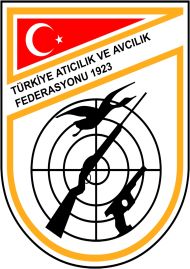 TÜRKİYE ATICILIK VE AVCILIK FEDERASYONUAVCI BAŞI MÜSABAKA TALİMATITÜRKİYE ATICILIK VE AVCILIK FEDERASYONUAVCI BAŞI MÜSABAKA TALİMATITÜRKİYEATICILIK VE AVCILIKFEDERASYONUYönetim Kurulu Karar Tarihi ve Sayısı06/05/20154Uygulama Tarihi